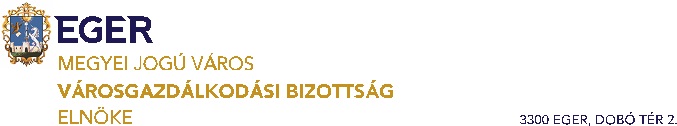 Városgazdálkodási Bizottság ülését2022. szeptember 20-án 08:15 órára
összehívomAz ülés helye: Városháza , Rendezvényterem,1./Eger Megyei Jogú Város Önkormányzata Közgyűlésének rendelettervezete az Önkormányzat 2022. évi költségvetéséről, módosításának és végrehajtásának rendjéről szóló 8/2022. (II. 28.) Önkormányzati rendelet módosítására (VGB, VPÜB, KGY.)
(egy fordulóban tárgyalt )2./Előterjesztés az önkormányzat és az önkormányzati intézmények előirányzatainak módosítására (VGB, VPÜB, VKISZB, KGY.)

3./Előterjesztés az EVAT Egri Vagyonkezelő és Távfűtő Zrt. 2022. évi üzleti tervének I. féléves teljesüléséről (VGB, VPÜB, KGY)

4./Előterjesztés a KEVIKO Prevenció Védőnői Szolgáltató Kft. 2022. évi üzleti tervének I. negyedéves és I. féléves teljesüléséről (VGB, VPÜB, KGY)5./Előterjesztés a VOLÁNBUSZ Zrt. 2021. évi beszámolójáról az autóbusszal végzett helyi személyszállítás közszolgáltatási tevékenységére vonatkozóan (VGB, VPÜB, KGY)

6./Előterjesztés gazdasági társaságokkal kötendő közszolgáltatási szerződésekről (VGB, VPÜB, KGY)7./Előterjesztés a Városgondozás Eger Kft-vel kötött közszolgáltatási támogatási szerződés módosításáról (VGB,VPÜB, KGY)
8./Előterjesztés elővásárlási jogról történő lemondásról (VGB)

9./Előterjesztés Javadalmazási Szabályzat módosításáról (VGB, VPÜB)

12./Tájékoztató a Polgármesteri Hivatal 2021. évi tevékenységéről (VGB, VPÜB,VUKKB,VKISZB,KGY)Eger, 2022. szeptember 13Sós Tamás
Tanácsnok